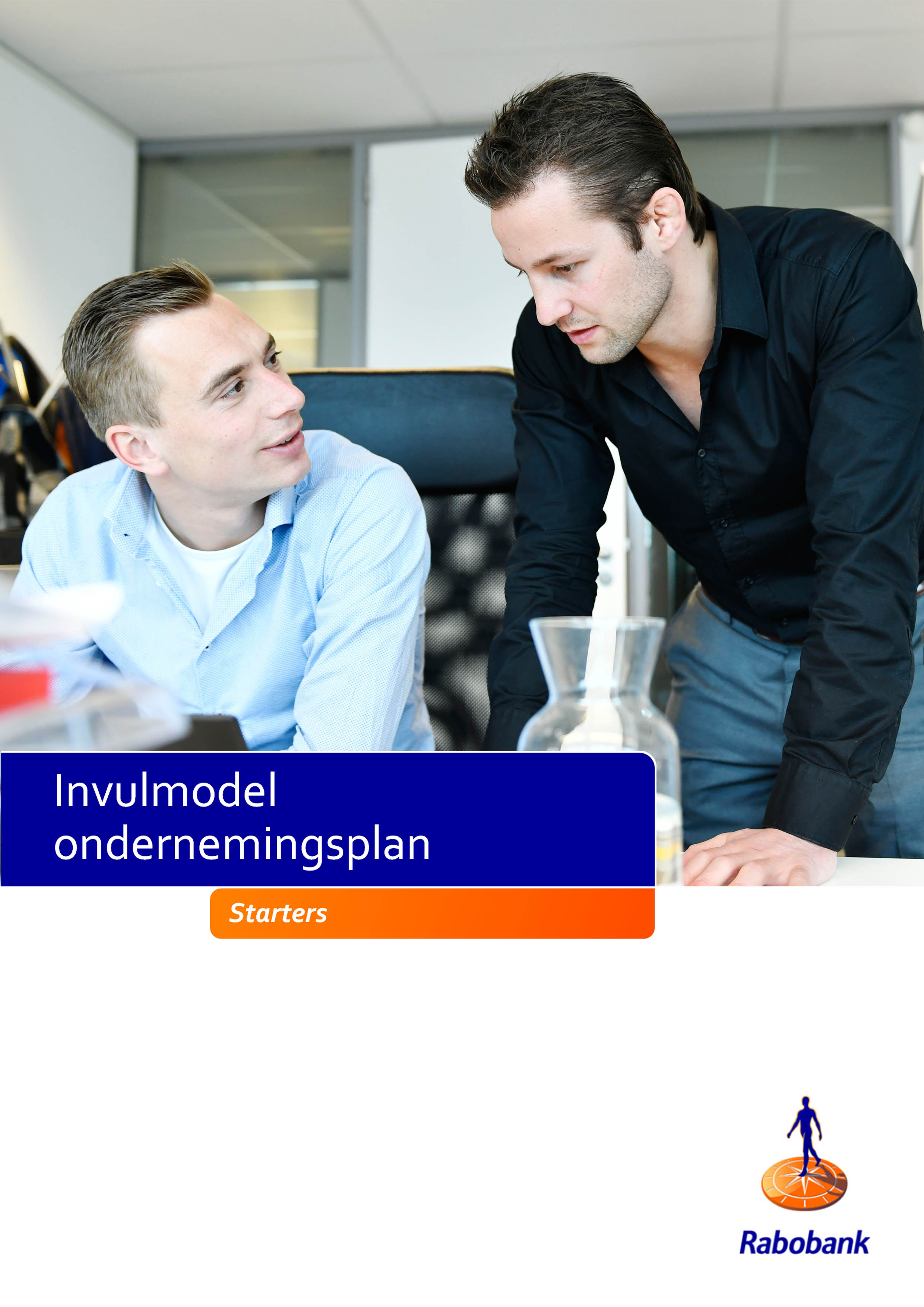 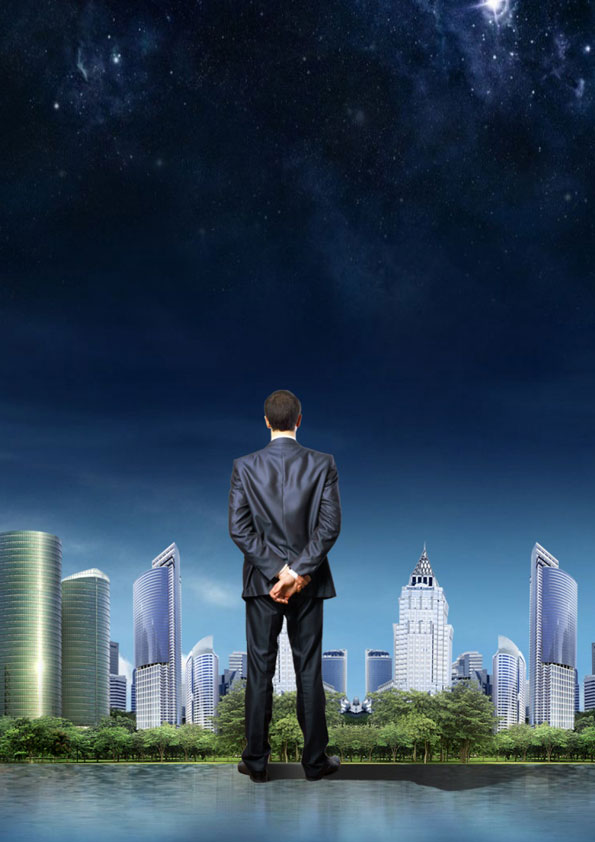 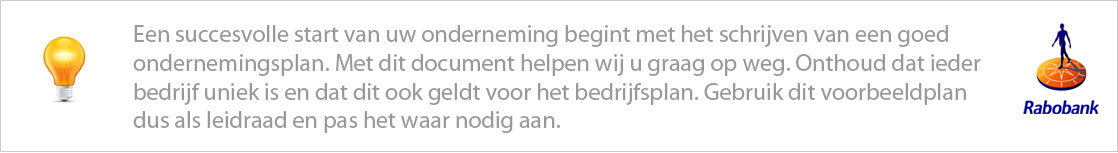 1. SamenvattingVat hier uw plannen samen in 1 á 2 A4’tjes. Een goede samenvatting toont aan dat u uw doelstellingen helder voor ogen heeft en dat u hoofdzaken van bijzaken kunt scheiden.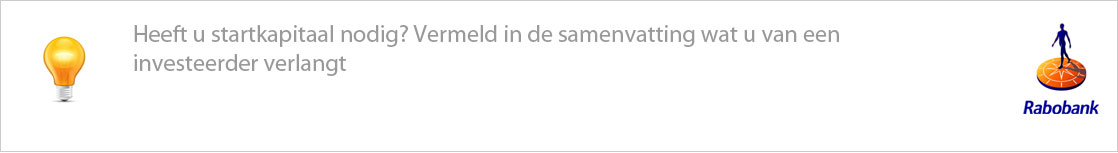 2. De ondernemerWie is de man of vrouw áchter dit bedrijf? Beantwoord deze vraag met belangrijke informatie over uzelf. Zo zijn contactgegevens, opleiding en werkervaring relevant. Daarnaast geven uw persoonlijke motieven, kwaliteiten en ambities goed weer wat voor ondernemer u bent. Ken uw sterke en minder sterke kanten en laat zien hoe u daarmee omgaat.2.1 Persoonlijke gegevensBeschrijf uw opleiding(en):
Vul hier uw opleidingen in
(bijvoorbeeld HBO Schoolnaam naam opleiding)
Beschrijf uw werkervaring:Vul hier uw werkervaring in
(bijvoorbeeld naam bedrijf, functie, looptijd)Benoem hier nog eventuele bijzonderheden met betrekking tot uw ervaring: Vul hier eventuele bijzonderheden in die je niet kwijt kon in de andere velden.
(bijvoorbeeld naam bedrijf, functie, looptijd)2.2 Persoonlijke motievenHier beschrijft u waarom u juist nú voor uzelf begint. Benoem daarbij niet alleen de kracht van het product of de dienst, maar geef een persoonlijke motivatie. Waarom gelooft u hierin? Wellicht ten overvloede, maar wees altijd open en eerlijk over uw beweegredenen.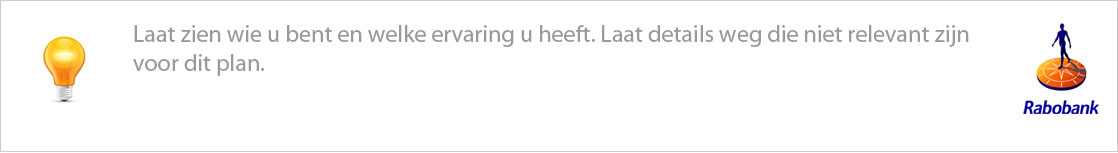 2.3 Persoonlijke kwaliteitenBij dit onderdeel zet u uw voornaamste sterke en zwakke punten uiteen. Wees ook eerlijk over uw mindere kanten: een ondernemer die zichzelf goed kent, kan zijn zwakke punten verbeteren of deze eigenschappen leren compenseren.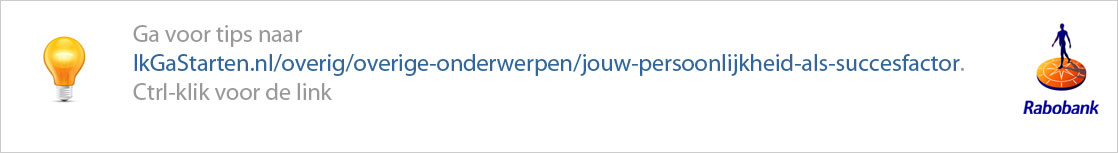 2.4 Persoonlijke ambitiesHier vertelt u wat u met uw onderneming wilt bereiken. Wat zijn precies uw ambities op zakelijk of privégebied?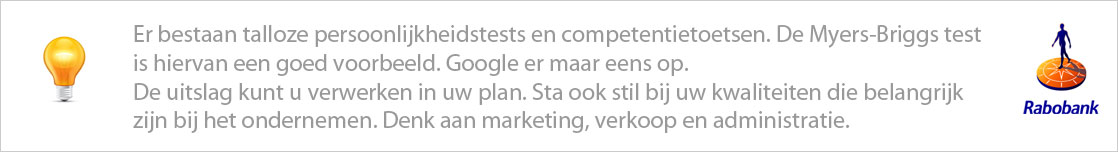 3. De ondernemingDit hoofdstuk gaat dieper in op uw bedrijfsplannen én maakt melding van relevante ontwikkelingen in uw branche. Als starter moet u ook veel regelen. Denk aan de KvK-inschrijving, het opzetten van een administratie, het afsluiten van verzekeringen en het aanvragen van vergunningen.3.1 BedrijfsgegevensLeveringsvoorwaarden:Omschrijf hier uw leveringsvoorwaardenVergunningen:Omschrijf hier uw vergunningenSubsidies:Omschrijf hier uw subsidiesWBSO:Omschrijf hier uw WBSO indien van toepassingVerzekeringen:Omschrijf hier welke verzekeringen u nodig heeft3.2 Het ideeBeschrijf tot in de kern het idee en geef aan met welke middelen u uw doelen wilt bereiken. Zie dit gedeelte van het plan als een soort ‘elevator pitch’, waarin u uw passie, inspiratie en ambitie benadrukt. Omschrijf uw plannen zo dat anderen zin krijgen om mee te doen. 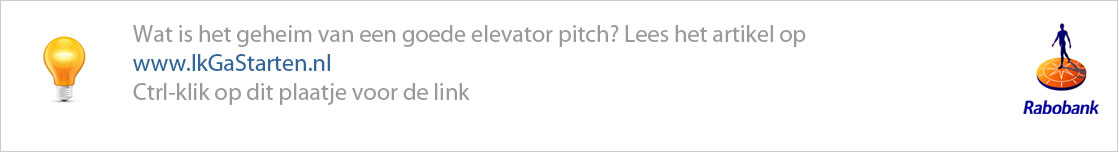 3.3 Stand van zakenVeel starters hebben voorafgaand aan het schrijven van hun plan al veel voorwerk gedaan, zoals het onderzoeken van bedrijfslocaties, de fiscale mogelijkheden of het claimen van een domeinnaam. In deze paragraaf vermeldt u de actuele stand van zaken en geeft u aan welke stappen u nog moet zetten.4. De marktDit hoofdstuk staat in het teken van marktontwikkelingen. Hier beschrijft u de afzetmarkt, doelgroep en het concurrentieveld. Daarnaast maakt u een inschatting of uw product/dienst voldoende potentie heeft om de (lokale) markt te veroveren.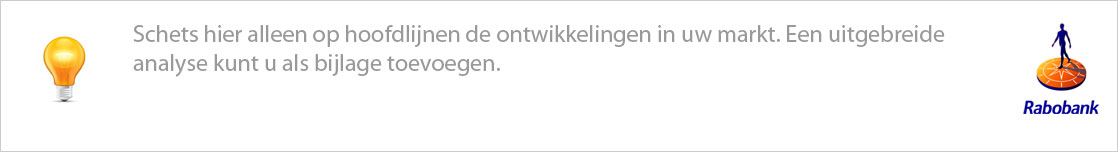 4.1 De markt in beeldDeze paragraaf gaat over relevante ontwikkelingen in uw branche. Vertel iets over de marktomvang (lokaal, landelijk en/of internationaal), gesignaleerde trends en vermeld eventuele plannen van de overheid. Breng deze informatie zo concreet mogelijk in kaart. Staaf het met cijfers en noem betrouwbare bronnen.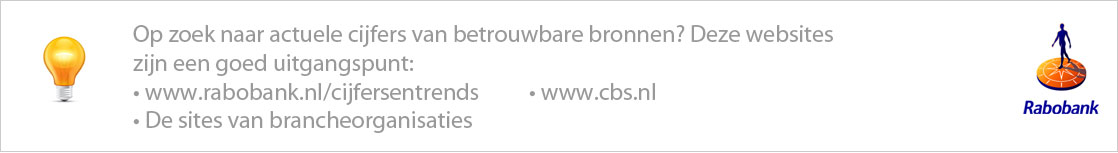 4.2 De doelgroep‘Wie zijn mijn potentiële klanten en hoe ga ik deze groep aan mijn bedrijf binden?’ is een vraag die iedere ondernemer voor zichzelf moet kunnen beantwoorden. Het is dan ook de bedoeling dat u in deze paragraaf de beoogde doelgroep van uw bedrijf zo helder mogelijk definieert.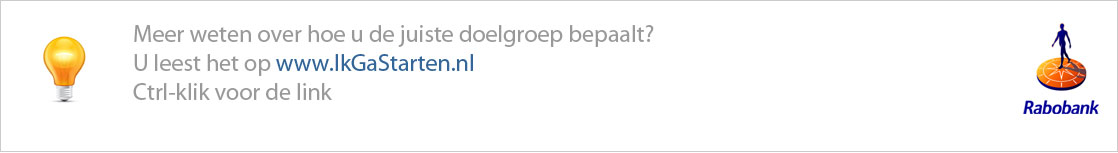 4.3 ConcurrentieEcht unieke producten en diensten zijn zeldzaam, dus aan concurrerende partijen ontkomt u meestal niet. Een goed plan bevat daarom altijd een concurrentieanalyse. Het complete overzicht kunt u (eventueel als bijlage) aan het plan toevoegen. In dat geval vermeldt u in deze paragraaf alleen een samenvatting van het onderzoek.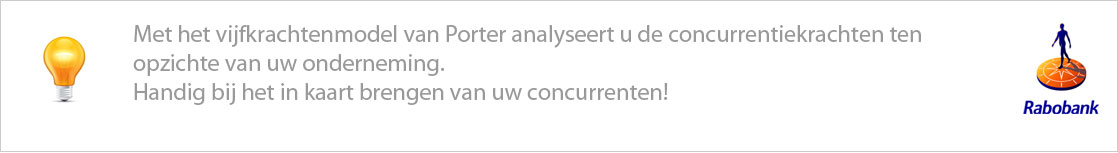 4.4 Bedrijf en product in de markt (SWOT-analyse)Met een SWOT-analyse maakt u kansen en risico’s inzichtelijk door de S (strengths),W (weaknesses), 
O (opportunities) en T (threats) te analyseren. Zo kunt u een goede inschatting maken of een product (of dienst) de potentie heeft om de (lokale) markt te veroveren. Daarnaast attendeert een volwaardige SWOT-analyse u op zaken die u anders wellicht over het hoofd had gezien.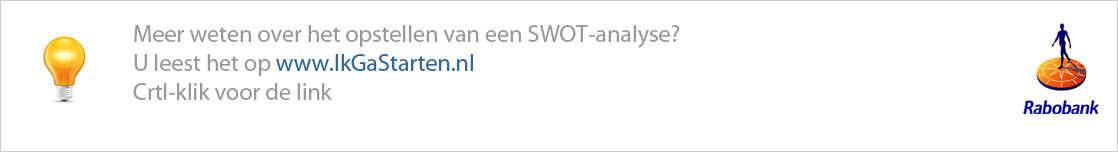 5. MarketingplanEen marketingplan: u ontkomt er vaak niet aan bij het in de markt zetten van een product (of dienst). Een belangrijk onderdeel van een marketingplan is de marketingmix. Hiermee vertaalt u uw plannen naar een praktische aanpak. Want al heeft u nog zo’n duidelijke visie: u wilt uiteindelijk bereiken dat de klant bij u komt en niet naar de concurrent gaat.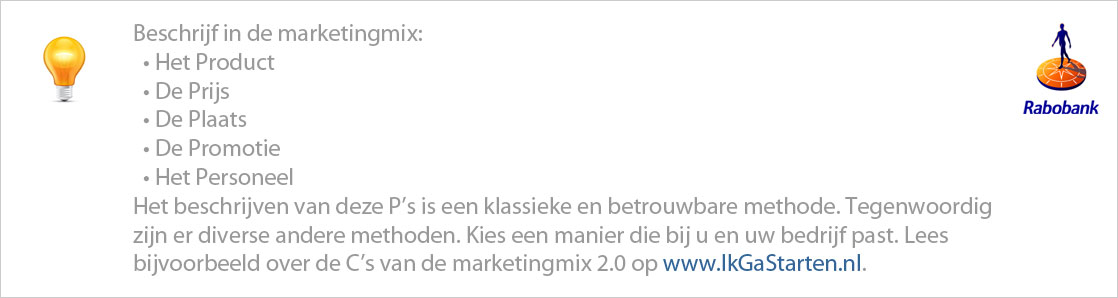 5.1 Product/DienstNadat u eerder al de markt grondig in kaart heeft gebracht, gaat u in dit deel dieper in op het product (of de dienst) dat u wilt verkopen. Beschrijf hier zo concreet mogelijk waarom (en hoe) u de (lokale) markt hiermee gaat veroveren.5.2 PrijsHier gaat u in op de verkoopprijs van uw product of dienst. Een gangbare methode om dit te bepalen, is door in te schatten wat klanten hiervoor zouden willen betalen, maar u kunt ook een concurrentievergelijking maken. Zorg in ieder geval voor een goede fundering van uw prijsbepaling.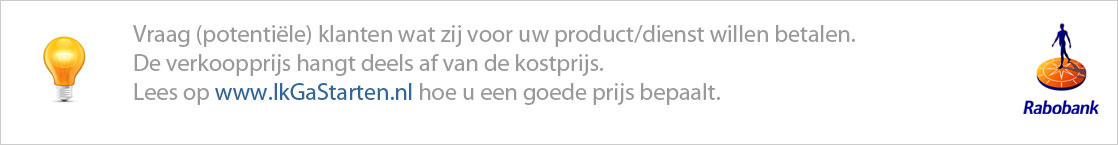 5.3 PlaatsU zou denken dat ‘plaats’ redelijk voor zich spreekt, maar in de marketingmix wordt met ‘plaats’ eigenlijk vooral gedoeld op de distributiekanalen. Feitelijk draait het hierbij om alle factoren die van invloed zijn op de weg die het product aflegt van aanbieder naar afnemer. In deze paragraaf geeft u dan ook antwoord op de vraag: hoe komt mijn product (of dienst) bij de klant?5.4 PromotieOp welke manier benadert u potentiële klanten? En hoe brengt u uzelf en het product onder de aandacht? Het succes van uw onderneming hangt uiteindelijk vooral samen met uw zichtbaarheid in de markt. Niet alleen de Prijs en het Product, maar ook de Promotie en Plaats spelen daarbij een rol. De afwegingen die u maakt, kunnen per beroepsgroep verschillen.5.5 Personeel en samenwerkenBeginnende ondernemers in de dienstverlening gaan vaak van start zonder personeel. Maar hoe gaat u als starter of zzp’er om met piekbelasting? Gaat u dan samenwerken, huurt u op flexibele basis mensen in of kiest u toch ervoor om personeel aan te nemen? Geef in deze paragraaf daarom aan wat uw verwachtingen zijn op dit gebied.6. Financieel planOf u het bedrijfsplan nou alleen voor uzelf schrijft of hiermee ook investeerders wilt overtuigen: het is hoe dan ook van groot belang om uw financiële situatie goed in kaart te brengen. Zo komt u minder snel voor verrassingen te staan. Ook investeerders zullen aandachtig kijken naar de cijfermatige onderbouwing van uw bedrijf. Zorg er dus voor dat het financieel plan op deze pagina’s volledig is en licht de verschillende begrotingen in afzonderlijke paragrafen toe.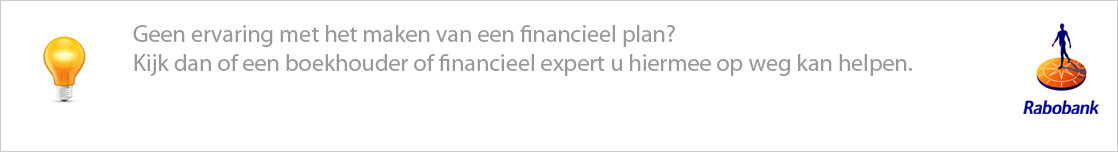 6.1 VerdienmodelBeantwoord bij het opstellen van het verdienmodel de vraag hoe u geld gaat verdienen. Door (realistische) doelstellingen te formuleren en te denken in scenario’s, laat u zien hoe u inkomsten genereert. Deze informatie is niet alleen essentieel voor uzelf, maar ook voor potentiële investeerders.
Hoeveel geld heb ik nodig om te starten?
voorbeeld:6.2 InvesteringsbegrotingHoeveel geld heeft u nodig om uw plannen te realiseren? Weet dat sommige investeringen direct nodig zijn, terwijl andere bestedingen vaak nog even kunnen worden uitgesteld. In de investeringsbegroting gaat u concreet in op het minimale bedrag dat nodig is om van start te kunnen gaan met uw onderneming.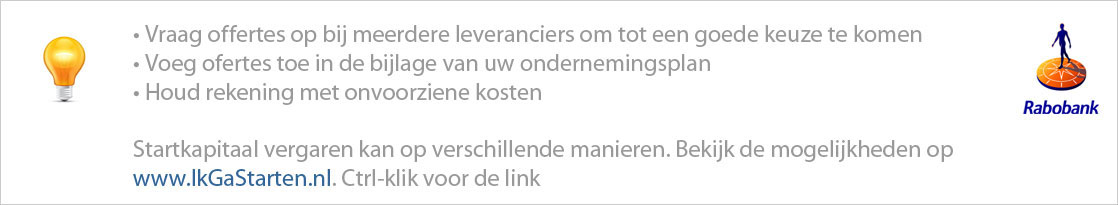 Voorbeeld:6.3 Financieringsbegroting
De investeringsbegroting heeft u inmiddels op papier staan, maar hoeveel geld heeft u nodig om te starten en omzet te genereren? Oftewel: hoe gaat u uw bedrijf financieren? Wellicht gaat u een deel van uw spaargeld hiervoor gebruiken, kunt u een bedrag lenen bij een familielid of heeft u bepaalde bedrijfsmiddelen al in uw bezit. In de financieringsbegroting legt u uit ‘hoe’ u de benodigde investeringen gaat financieren.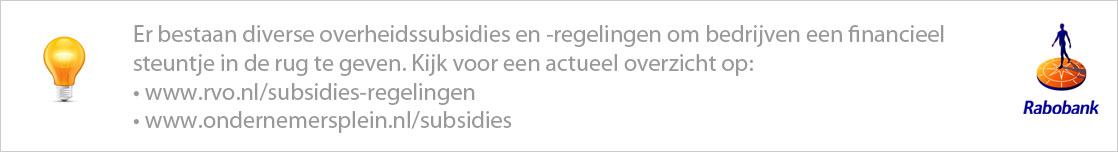 Voorbeeld:Voorbeeld:6.4 ExploitatiebegrotingIn de exploitatiebegroting maakt u een berekening van de winst die u naar verwachting zult maken. Beschouw dit onderdeel als een grondige onderbouwing van uw financiële plannen door antwoord te geven op de vraag: hoe zien de verwachte omzet, inkoop en kosten van uw onderneming eruit?Voorbeeld: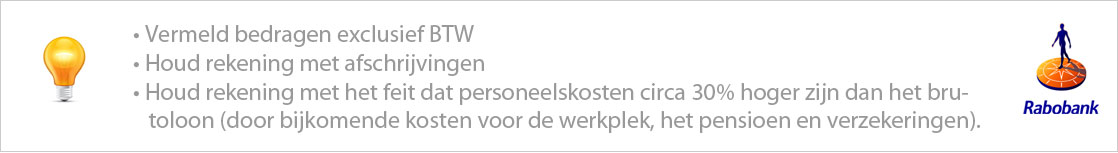 6.5 LiquiditeitsbegrotingEen liquiditeitsbegroting geeft zicht op hoeveel geld u maandelijks ontvangt en uitgeeft. Zo kunt u na verloop van tijd beter inschatten welke maanden het meest geschikt zijn voor het doen van nieuwe investeringen en daarnaast een financiële reserve opbouwen, zodat u onverwachte tegenslagen kunt opvangen. 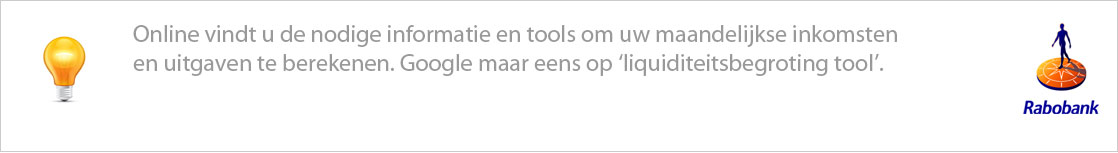 Voorbeeld:6.6 Begroting privé-uitgavenZeker voor zzp’ers geldt dat zij hun privéboekhouding goed geregeld moeten hebben. Ook als u geen financiering nodig heeft, is het belangrijk om uw privé-uitgaven op een rijtje te zetten. U moet zeker weten dat u van de winst uit uw onderneming kunt rondkomen en de vaste lasten kunt betalen.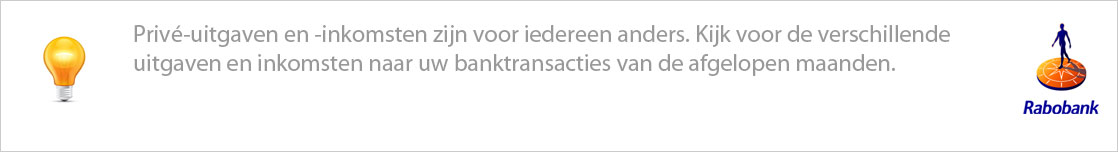 Voorbeeld:Dit betekent dat er € 29.000 uit de onderneming onttrokken wordt voor privé uitgaven (zie liquiditeitsbegroting). De overige winst blijft in de onderneming voor toekomstige tegenslagen of investeringen.7. Algemene/juridische zakenAls toekomstig ondernemer moet u ook aantonen dat u heeft nagedacht over algemene juridische zaken die van invloed kunnen zijn op uw onderneming. Denk aan het afsluiten van vergunningen en verzekeringen, melding maken van eventuele concurrentiebedingen of het opstellen van algemene voorwaarden. Dit is het hoofdstuk om dergelijke ontwikkelingen te vermelden.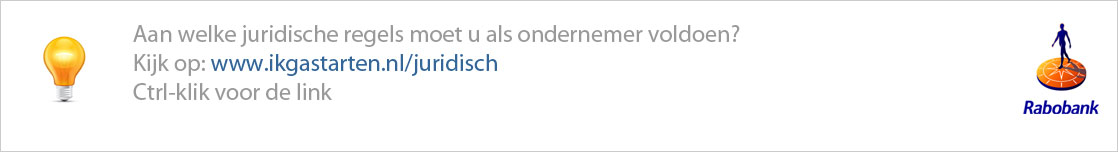 Naam:Geslacht:Adres:Postcode:Woonplaats:Telefoon:Mobiel:E-mail:Geboortedatum:Nationaliteit:Burgerlijke staat:Heeft u kinderen?:Sterke puntenZwakke puntenInnovatief/ondernemendIntrovert, verlegenAnalytischSoms overgeconcentreerdOnafhankelijkKan zachtaardig overkomenGeorganiseerdBehulpzaamHandelsnaam:Kvk-nummer:Rechtsvorm:Administratiekantoor:Tarief omzetbelasting:Frequentie Ozb:Btw-nummer:       Sterktes (intern)       Zwaktes (intern)Kennis van duurzaam inkopen bij overheidsinstantiesErvaring met bestaande klantenUitgebreid netwerkUnieke inkoopscanNog geen gerenommeerde naamDe inkoopscan is in ontwikkelingHet bedrijf draait op mijn expertiseBij ziekte kan niemand mij vervangenAls ZZP’er ben ik kwetsbaarder dan het MKB       Kansen (extern)       Bedreigingen (extern)Meer focus op duurzaamheid (hogere eisen wet- en regelgeving)Vraag naar flexibiliteit in de hele ketenExpertise op duurzaam inkopen bij organisaties ontbreektBehoefte om inkoopprestaties te kwalificeren en kwantificerenAls de economie hapert, wordt de prijs belangrijker dan duurzaamheidVoorbijgestreefd worden door concurrenten die ook een scan aan het ontwikkelen zijnDe toenemende automatisering van inkoopprocessen in het algemeenJaar 1:Jaar 2:Jaar 3:OnderdeelOmzet in euro’sInnovatief/ondernemend€ 103.680Analytisch€ 0Doelstelling€ 103.680Investeringsbehoefte (excl. BTW)Computerapparatuur en software(laptop, telefoon, factureringssoftware, printer)€ 4.000Software inkoopscan ‘Beter inkopen’(ontwikkelingskosten € 10.000 + ontwerpkosten € 5.000 + aanschaf software 
€ 10.000)€ 25.000Onvoorzien€   4.000Totale investeringsbehoefte€ 33.000Werkkapitaalbehoefte (excl. BTW)Voorfinanciering BTW(omzetbelasting over investeringen)€ 6.600Debiteuren(vordering op onbetaalde facturen)€ 6.000Kas, bank, giro
(voorraad geld om mee te starten)€   5.000Onvoorzien€   5.000Totaal werkkapitaal€ 22.600Aanloopkosten(o.a. advieskosten, huisstijl/visitekaartjes, website, marketing, inloopscan, levensonderhoud)€  30.000Totale investering€ 85.600Eigen vermogenSpaargeld€ 46.000Inbreng bedrijfsmiddelen(computerapparatuur en software zijn reeds aangeschaft)€ 4.000Totaal eigen vermogen€ 50.000Vreemd vermogenKrediet van de bank of andere investeerder(ontwikkelen inkoopscan + marketing & sales)€ 30.600Rekening courant bank(computerapparatuur en software zijn reeds aangeschaft)€ 5.000Totaal vreemd vermogen€ 35.600Totale financiering€ 85.600KostenJaar 1Jaar 2Jaar 3Promotiekosten/Marketing(website, advertenties, PR, social media)€ 8.000€ 18.000€ 22.000Onderhoud inkoopscan(optimalisatie en technisch onderhoud)€ 10.000€ 10.000€ 10.000Kantoorkosten
(briefpapier, printerbenodigdheden, etc.)€ 1.000€ 2.000€ 3.000(Flexibel) personeel inkoopscan(vanaf jaar 2)€ -€ 10.000€ 15.000Training, advies(salestraining + MVO opleiding)€ 2.000€ 2.000€ 3.000Administratiekosten(boekhouder / accountant)€ 1.000€ 1.000€ 3.000Huisvesting(flexwerkplekken en kantoor)€ 1.000€ 1.000€ 7.000Reiskosten(autokosten, OV en benzine)€ 3.000€ 4.000€ 5.000Verzekeringen(bedrijfs- en persoonsverzekeringen)€ 2.000€ 3.000€ 3.000Onvoorzien€ 7.000€ 5.000€ 5.000Afschrijvingen€ 4.000€ 4.000€ 4.000Totale bedrijfskosten€ 39.000€ 60.000€ 80.000Netto rentelasten€ 2.000€ 2.000€ 1.000Resultaat voor belasting€ 62.680€ 72.960€ 81.120Inkomstenbelasting€ 10.971€ 14.204€ 16.603Resultaat na belasting€ 51.709€ 58.756€ 64.5171e jaarjanfebmrtaprmeijunjulaugsepoktnovdectotaalOpening kas/bank00 -0044.89748.51252.12657.85761.47265.08664.72768.34271.95671.59775.212OntvangstenjanfebmrtaprmeijunjulaugsepoktnovdectotaalLening30.60000000000000  30.600Rekening courant  5.00000000000000    5.000Spaargeld46.000  46.600Omzet ex. BTW  4.3208.6408.6408.6408.6408.6408.6408.6408.6408.6408.6408.640  99.360BTW     9071.8141.8141.8141.8141.8141.8141.8141.8141.8141.8141.814  20.866Totale ontvangsten86.82710.45410.45410.45410.45410.45410.45410.45410.45410.45410.45410.454201.826UitgavenjanfebmrtaprmeijunjulaugsepoktnovdectotaalInvestering29.0000000000000029.000Inkoop voorraad83383383383383383383383383383383383310.000BTW inkoop voorraad1751751751751751751751751751751751752.100Promotiekosten/marketing6676676676676676676676676676676676678.000Kantoorkosten8383838383838383838383831.000(Flexibel) personeel inkoopscan0Training, advies1671671671671671671671671671671671672.000Administratiekosten8383838383838383838383831.000Huisvesting8383838383838383838383831.000Reiskosten2502502502502502502502502502502502503.000Verzekeringen1671671671671671671671671671671671672.000Onvoorzien5835835835835835835835835835835835837.000BTW inkopen/kosten6.4053153153153153153153153153153153159.870BTW afdracht-2,1173.9733.9735.830Rente1671671671671671671671671671671671672.000Aflossingen85085085085085085085085085085085085010.200Privéonttrekking2.4172.4172.4172.4172.4172.4172.4172.4172.4172.4172.4172.41729.000Totale uitgaven41.9306.8406.8404.7236.8406.84010.8136.8406.84010.8136.84017.811133.971Kas per maand44.8973.6143.6145.7313.6143.614-3593.6143.614-3593.614-7.357Eindsaldo44.89748.51252.12657.85761.47265.08664.72768.34271.95671.59775.21267.855Overige inkomsten jaar 1Kinderbijslag (per jaar)€ 1.000Inkomen vaste baan partner (per jaar)€ 27.000Totaal eigen overige inkomsten€ 28.000Inkomsten - uitgaven-/- € 29.000DisclaimerDit is een uitgave van MT MediaGroep BV in opdracht van de Rabobank en in samenwerking met Bas Bakkenes (Ondernemingsplannenfabriek). Deze publicatie is met zorg samengesteld en beoogt niet volledig te zijn. Aan de inhoud kunnen geen rechten worden ontleend.